Jadłospis 30 sierpień – 3 wrzesieńDataRodzaj posiłkuMenuMenuMenu30.08PoniedziałekśniadanieChleb graham z masłem, serkiem waniliowym, herbataChleb graham z masłem, serkiem waniliowym, herbataChleb graham z masłem, serkiem waniliowym, herbata30.08PoniedziałekśniadanieSok owocowy, ciasteczka owsianeSok owocowy, ciasteczka owsianeSok owocowy, ciasteczka owsiane30.08PoniedziałekobiadZupa:Krem z dyni z grzankamiKrem z dyni z grzankami30.08PoniedziałekobiadII danie:Gulasz wieprzowy, kasza jęczmienna, sałatka z kiszonego ogórka z cebulką i pomidoremGulasz wieprzowy, kasza jęczmienna, sałatka z kiszonego ogórka z cebulką i pomidorem30.08PoniedziałekobiadAlergeny:  zupa – seler, gluten,; II danie: gluten,zupa – seler, gluten,; II danie: gluten,30.08PoniedziałekpodwieczorekBanan, herbataBanan, herbataBanan, herbata31.08Wtorek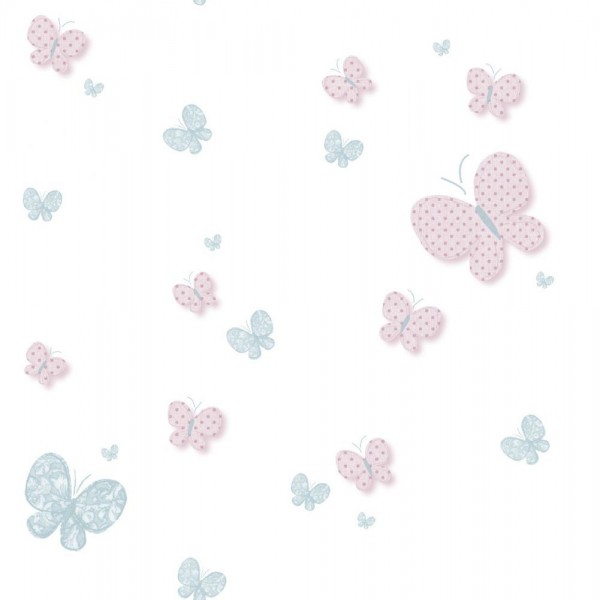 śniadanieChleb orkiszowy z masłem, szynką drobiową, ogórkiem zielonym, herbataChleb orkiszowy z masłem, szynką drobiową, ogórkiem zielonym, herbataChleb orkiszowy z masłem, szynką drobiową, ogórkiem zielonym, herbata31.08WtorekśniadanieMix owocówMix owocówMix owoców31.08WtorekobiadZupa:Zupa:Zupa neapolitańska z mięsem mielonym31.08WtorekobiadII danie:II danie:Knedle ze śliwkami (4 szt.) z cukrem pudrem31.08WtorekobiadAlergeny:Alergeny:zupa – seler, mleko i jego pochodne,; II danie: gluten, mleko i jego pochodne, jajo31.08WtorekpodwieczorekSałatka makaronowa z grillowanym kurczakiem, papryką, brokułami i sosem jogurtowo – koperkowym(gluten, jajo, mleko i jego pochodne)Sałatka makaronowa z grillowanym kurczakiem, papryką, brokułami i sosem jogurtowo – koperkowym(gluten, jajo, mleko i jego pochodne)Sałatka makaronowa z grillowanym kurczakiem, papryką, brokułami i sosem jogurtowo – koperkowym(gluten, jajo, mleko i jego pochodne)01.09ŚrodaśniadanieChleb wieloziarnisty z masłem, pasztetem, ogórkiem kiszonym, herbataChleb wieloziarnisty z masłem, pasztetem, ogórkiem kiszonym, herbataChleb wieloziarnisty z masłem, pasztetem, ogórkiem kiszonym, herbata01.09ŚrodaśniadanieMix owocówMix owocówMix owoców01.09ŚrodaobiadZupa:Zupa:Barszcz zabielany z ziemniaczkami01.09ŚrodaobiadII danie:II danie:Kotlecik z kurczaka, ziemniaczki, mizeria01.09ŚrodaobiadAlergeny:  Alergeny:  zupa – seler, mleko i jego pochodne; II danie: jajo, gluten, mleko i jego pochodne01.09ŚrodapodwieczorekUcierane ciasto z jabłkami(mleko i jego pochodne, gluten, jajo)Ucierane ciasto z jabłkami(mleko i jego pochodne, gluten, jajo)Ucierane ciasto z jabłkami(mleko i jego pochodne, gluten, jajo)02.09CzwartekśniadanieChałka z masłem, kakao/herbataChałka z masłem, kakao/herbataChałka z masłem, kakao/herbata02.09CzwartekśniadanieMix owocówMix owocówMix owoców02.09CzwartekobiadZupa:Zupa:Pomidorowa z ryżem02.09CzwartekobiadII danie: II danie: Placuszki ziemniaczano – cukiniowe z sosem pieczarkowym02.09CzwartekobiadAlergeny:Alergeny:zupa – seler; II danie: gluten,mleko i jego pochodne, jajo02.09CzwartekpodwieczorekGalaretka z owocami, herbataGalaretka z owocami, herbataGalaretka z owocami, herbata03.09Piątek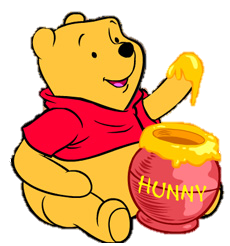 śniadaniePłatki kukurydziane z mlekiemPłatki kukurydziane z mlekiemPłatki kukurydziane z mlekiem03.09PiątekśniadanieMix owocówMix owocówMix owoców03.09PiątekobiadZupa:Zupa:Brokułowa z ziemniaczkami03.09PiątekobiadII danie:II danie:Filet z miruny w cieście, ziemniaczki, sałatka Colesław   03.09PiątekobiadAlergeny:  Alergeny:  zupa – seler,; II danie: ryba, gluten, jajo, mleko i jego pochodne03.09PiątekpodwieczorekRogalik z dżemem truskawkowym, herbata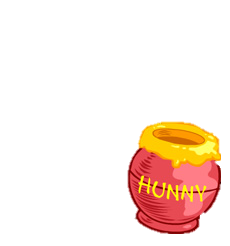 Rogalik z dżemem truskawkowym, herbataRogalik z dżemem truskawkowym, herbata